                                       Colegio Simón Bolívar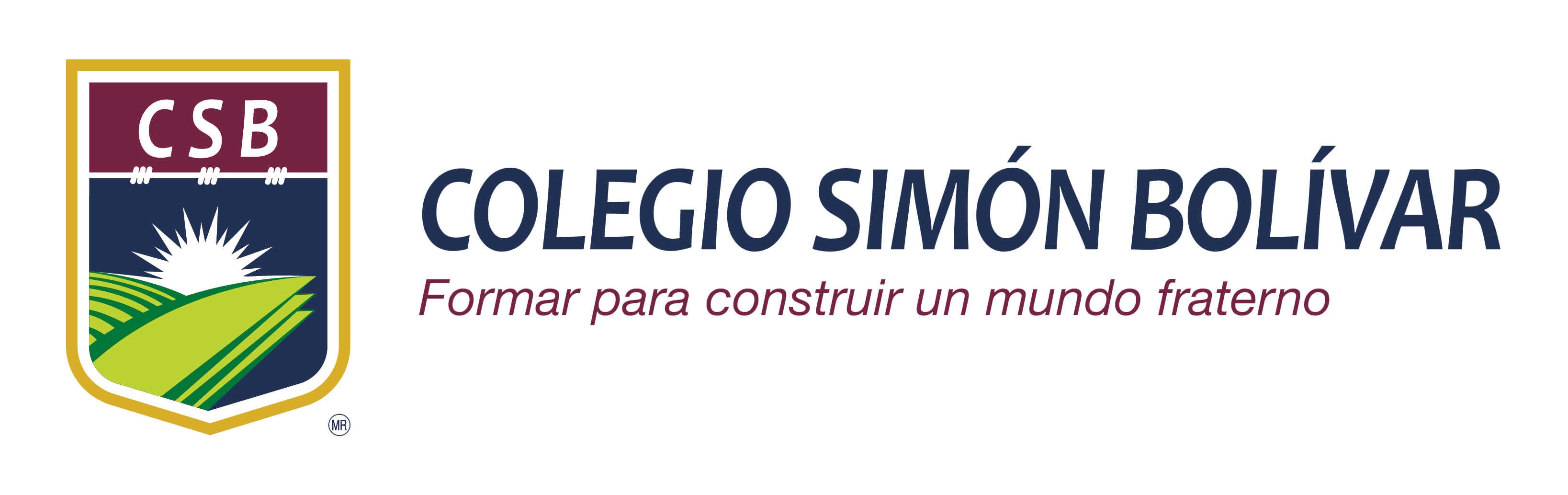 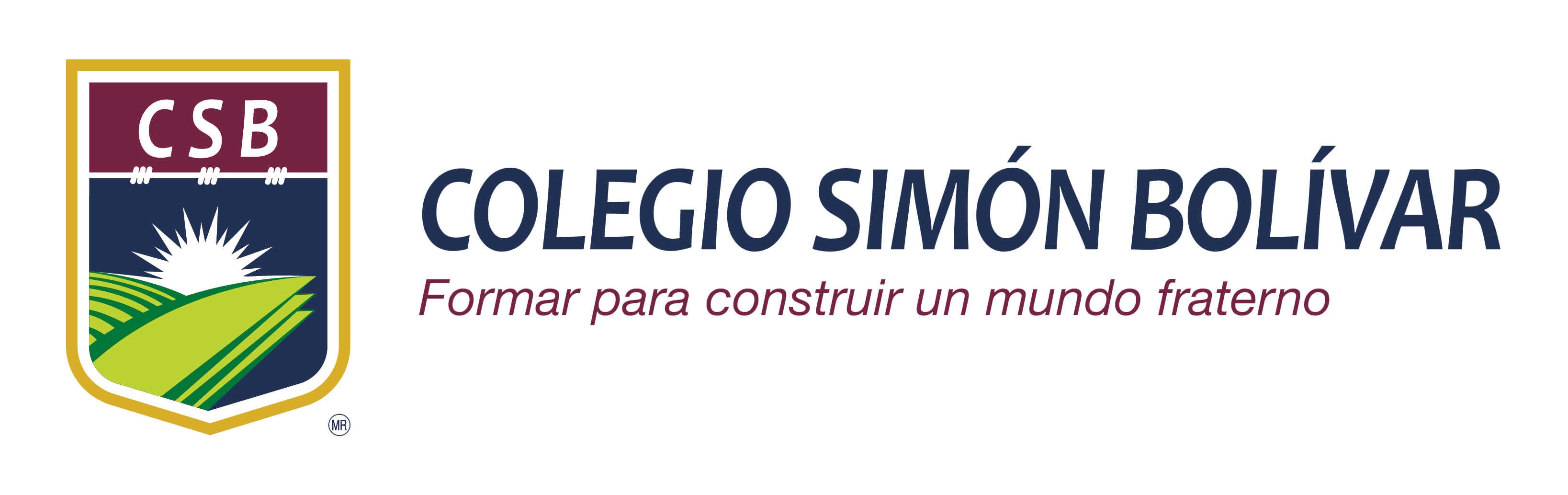                                     Av. Río Mixcoac No. 125                                                Col. Mixcoac Insurgentes	                                          03920 Benito JuárezCDMX, MéxicoDatos para solicitud de facturaciónPara recibir su factura de pago vía e-mail. Favor de descargar este formulario, llenar con todos los datos que se le solicita y enviarlo al correo electrónico que se especifica al final de la solicitud. Datos del alumno:Datos a quien se emite la factura:                                                                                                   ***Todos los campos en gris son obligatorios.  Atención: •  Favor de adjuntar en el mail una copia de su Constancia de Situación Fiscal completa y actualizada.• Favor de revisar que toda la información que ingresó, sea correcta y enviar el formato al siguiente e-mail:   facturascsb@bolivar.usb.mx Fecha de solicitud:     /   /   Nombre Escriba el nombre del alumno(a)Grado y sección Escriba el grado y sección a la que pertenece el alumnoFecha de nacimiento del alumnoEscriba la fecha de nacimiento del alumnoCURP del alumnoEscriba el CURP del alumnoRazón SocialEscriba su razón socialRFCEscriba su RFCImporte a facturarEscriba la cantidad a facturarMes a facturarEscriba el mes a facturarForma de pago (seleccione una opción)IEDU RFC 	 Escriba el RFC                                                  Uso de CFDI          Escriba el USO de CFDI(RFC de quien realiza el pago solo en caso                                  (*indispensable, en caso de no especificar  de que sea diferente a quien se factura)                                        se usará “Sin efectos fiscales*)IEDU RFC 	 Escriba el RFC                                                  Uso de CFDI          Escriba el USO de CFDI(RFC de quien realiza el pago solo en caso                                  (*indispensable, en caso de no especificar  de que sea diferente a quien se factura)                                        se usará “Sin efectos fiscales*)Domicilio Fiscal(*indispensable el C.P*) Escriba su domicilio fiscal	                   Régimen Fiscal (*indispensable*) Escriba su régimen fiscalCorreo electrónico (*indispensable*) Escriba su correo electrónico